ЧЕРКАСЬКА МІСЬКА РАДА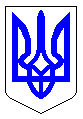 ЧЕРКАСЬКА МІСЬКА РАДАВИКОНАВЧИЙ КОМІТЕТРІШЕННЯВід 05.10.2021 № 1086Про погодження стартової ціни та умов продажу об’єкта малої приватизаціїкомунальної власності м. Черкаси - нежитлових приміщень, розташованих за адресою: м. Черкаси, вул. Подолінського, 9/вул. Надпільна, 526	Керуючись Законом України «Про приватизацію державного і комунального майна», Постановою Кабінету Міністрів України від 10.05.2018    № 432 «Про затвердження Порядку  проведення електронних аукціонів для продажу об’єктів малої приватизації та визначення додаткових умов продажу» (із змінами внесеними згідно постанови Кабінету Міністрів України від 18.07.2018 №579), Положенням про діяльність аукціонної комісії для продажу об’єктів малої приватизації, затвердженим наказом Фонду державного майна України 06.04.2018 № 486, на виконання рішення Черкаської міської ради  від 18.10.2018 № 2-3695 «Про внесення змін до рішення міської ради від 20.09.2016 № 2-937 «Про затвердження міської Програми управління об’єктами комунальної власності територіальної громади м. Черкаси на 2017-2021 роки», рішення Черкаської міської ради від 11.03.2021 № 4-274 «Про  перелік об’єктів малої приватизації комунальної власності м. Черкаси, що підлягають приватизації у 2021 році», виконавчий комітет Черкаської міської радиВИРІШИВ:	 1. Погодити стартову ціну та умови продажу об’єкта малої приватизації комунальної власності м. Черкаси –  нежитлових приміщень,   розташованих за   адресою:   м. Черкаси, вул. Подолінського, 9/ вул. Надпільна, 526:- стартова ціна об’єкта з ПДВ для продажу на аукціоні  без умов – 405384,00 гривні (з урахуванням ПДВ);- стартова ціна об’єкта з ПДВ для продажу на аукціоні із зниженням стартової ціни на 50 відсотків  - 202692,00 гривні (з урахуванням ПДВ);- аукціон за методом покрокового зниження стартової ціни та подальшого подання цінових пропозицій 202692,00 гривні (з урахуванням ПДВ);- провести приватизацію об’єкта шляхом продажу на аукціоні без умов. (протокол № 1  засідання аукціонної комісії для продажу об’єкта малої приватизації,  додається).	2. Контроль за виконанням рішення покласти на директора департаменту економіки та розвитку Удод І.І.Міський голова						     	Анатолій БОНДАРЕНКО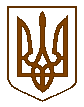 УКРАЇНАЧЕРКАСЬКА МІСЬКА РАДАДЕПАРТАМЕНТ ЕКОНОМІКИ ТА РОЗВИТКУ18000, м. Черкаси, вул. Б. Вишневецького, 36, тел (0472) 36-01-88, е-mail: depec@ukr.netПояснювальна записка до проєкту рішення виконавчого комітету Черкаської міської ради«Про погодження стартової ціни та умов продажу об’єкта малої приватизації комунальної власності м. Черкаси – нежитлових приміщень, розташованих за адресою: м. Черкаси, вул. Подолінського, 9/вул. Надпільна, 526Керуючись Законом України «Про приватизацію державного і комунального майна» з метою наповнення міського бюджету та реалізації об’єкта малої приватизації комунальної власності м. Черкаси  –  нежитлових приміщень, розташованих за адресою: м. Черкаси, вул. Подолінського, 9/вул. Надпільна, 526 на електронних торгах через систему «Prozorro. Продажі», пропонується внести на розгляд виконавчого комітету Черкаської міської ради проєкт рішення про погодження стартової ціни та умов продажу, що визначені аукціонною комісією, створеною органом приватизації Черкаської міської ради.Директор департаменту                                                                            Ірина УДОД